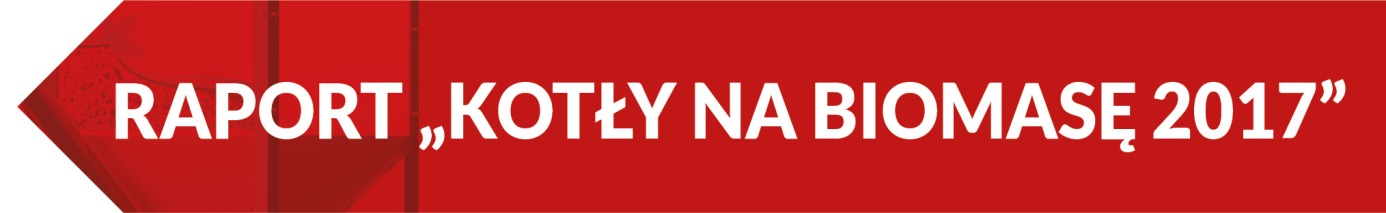 Ankieta „Kotły na biomasę 2017”Prosimy o wyrażenie Państwa zdania poprzez udzielenie odpowiedzi w dołączonej ankiecie. Jesteśmy przekonani, że opracowanie danych, dostarczy cennych i wiarygodnych informacji na temat rynku urządzeń grzewczych na biomasę w Polsce.1. Jeśli chciałby Pan/Pani wziąć udział w konkursie*, w którym nagrodą jest bezpłatny udział w II Forum Pelletu, 25 – 26 września 2017 r. w Hotelu Ossa**** k/Rawy Mazowieckiej, prosimy o podanie danych teleadresowych firmy. W przeciwnym razie ankieta zostanie wypełniona anonimowo.Imię i nazwisko                                              Nazwa firmyAdres firmyE-mailTelefon kontaktowy2. Informacje ogólneMiejsce prowadzenia działalności (miejscowość, województwo)Wielkość przedsiębiorstwa3. Sprzedaż kotłów c.o. na paliwa stałe w 2016 r.Liczba sprzedanych kotłów c.o. w 2016 r.4. Sprzedaż kotłów c.o. na biomasę w 2016 r.Sprzedaż kotłów zasypowych na zrębkę, zrzyny, wióry o mocy < 35 kWSprzedaż kotłów automatycznych na zrębkę, zrzyny, wióry o mocy < 35 kWSprzedaż kotłów zasypowych na zrębkę, zrzyny, wióry o mocy od 35 do 75 kWSprzedaż kotłów automatycznych na zrębkę, zrzyny, wióry o mocy od 35 do 75 kWSprzedaż kotłów zasypowych na pellet drzewny o mocy < 35 kWSprzedaż kotłów automatycznych na pellet drzewny o mocy < 35 kWSprzedaż kotłów zasypowych na pellet drzewny o mocy od 35 do 75 kWSprzedaż kotłów automatycznych na pellet drzewny o mocy od 35 do 75 kWSprzedaż kotłów na biomasę agro (słoma, zboża, pestki) o mocy < 35 kWSprzedaż kotłów na biomasę agro (słoma, zboża, pestki) o mocy od 35 do 100 kW5. Sprzedaż kotłów c.o. na biomasę z certyfikatem w 2016 r.Sprzedaż kotłów na biomasę (zrębki, zrzyny, wióry, pellet, biomasa agro) z certyfikatem 5. klasy o mocy < 35 kWSprzedaż kotłów na biomasę (zrębki, zrzyny, wióry, pellet, biomasa agro) z certyfikatem 5. klasy o mocy > 35 Sprzedaż kotłów na biomasę (zrębki, zrzyny, wióry, pellet, biomasa agro) z certyfikatem Ecodesing o mocy  < 35 kWSprzedaż kotłów na biomasę (zrębki, zrzyny, wióry, pellet, biomasa agro) z certyfikatem Ecodesign o mocy > 35 kW6. Sprzedaż kotłów na biomasę – wzrost/spadekLiczba kotłów na biomasę (zrębki, zrzyny, wióry, pellet, biomasa agro) o mocy do 35 kW sprzedana w 2015 r.Liczba kotłów na biomasę (zrębki, zrzyny, wióry, pellet, biomasa agro) o mocy do 35 kW sprzedana w 2016 r.7. Sprzedaż kotłów na biomasę < 35 kW z funkcją c.w.u.Liczba kotłów na biomasę (zrębki, zrzyny, wióry, pellet, biomasa agro) z funkcją c.w.u. o mocy do 35 kW sprzedana w 2015 r.Liczba kotłów na biomasę (zrębki, zrzyny, wióry, pellet, biomasa agro) z funkcją c.w.u. o mocy do 35 kW sprzedana w 2016 r.8. Ceny kotłów na biomasę**Średnia cena kotła na pellet drzewny o mocy < 35 kW Średnia cena kotła na pellet drzewny o mocy od 35 do 75 kWŚrednia cena kotła na inną biomasę (zrzyny, wióry, zrębki, słoma, zboża, pestki) o mocy < 35 kWŚrednia cena kotła na inną biomasę (zrzyny, wióry, zrębki, słoma, zboża, pestki) o mocy od 35 do 75 kW9. Dodatkowe informacje/uwagi* Wartość nagrody - 1490 zł netto. Udział w II Forum Pelletu obejmuje uczestnictwo (1 osoba) w 2 dniach konferencji, nocleg w Hotelu Ossa**** k/Rawy Mazowieckiej (noc z 25 na 26 września 2017), wyżywienie, udział w kolacji branżowej, materiały konferencyjne. Więcej informacji na temat Forum: http://magazynbiomasa.pl/forum-pelletu/** Jeśli nie są Państwo w stanie podać średniej ceny urządzenia, prosimy o podanie ceny wybranego modelu kotła o wskazanej mocy.Uwaga! Uzupełnioną tabelę prosimy odesłać na adres redakcja@magazynbiomasa.pl do 18 września. 19 września spośród wszystkich zgłoszeń zostanie wylosowany zwycięzca, dla którego wydawnictwo Biomass Media Group przygotowało nagrodę – bezpłatny udział w II Forum Pelletu, 25 – 26 września 2017 r. w Hotelu Ossa**** k/Rawy Mazowieckiej.O wygranej zostaną poinformowani Państwo telefonicznie/mailowo.Wszyscy uczestnicy badania otrzymają bezpłatnie raport „Kotły na biomasę 2017”.Do udziału w badaniu rynku zapraszamy producentów i dystrybutorów kotłów na biomasę. Badanie prowadzone jest w oparciu o umowy poufności przekazywanych informacji. Dane cząstkowe nie będą udostępniane. W trosce o zachowanie poufności zbieraniem danych będzie zajmować się jedna osoba.